First aid champions - primaryPilot delivery guidance.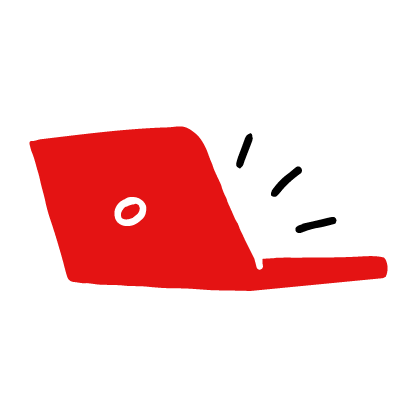 Thank you for taking part in the First aid champions teaching pilot. We hope you and your children enjoy using the resources and very much look forward to hearing your valuable feedback.This document details the activities we are requesting you to deliver as part of the pilot, and has information on how to feedback using printed evaluations forms for pupils and the online form for teachers.  If you prefer you can request a printed pack to be sent to you in the post at this link.All the activities and guidance referred to in this document are on the First aid champions website, this document includes links to the relevant sections. We encourage you to watch the ‘how to use the resource’ film on the Spring pilot web page, and read the written support document called Primary teacher and educator guidance – First aid champions in the guidance and support section, before delivering the pilot.Delivering the pilotThe website is spilt into three main modules: first aid skills, kindness and coping and safety. There are also introduction and share activity ideas to start and end your lessons. Each module covers topics that include learn and practise activities. Below you will find information on the core activities to teach as part of the pilot, as well as other options for you to choose from to deliver your lessons.Please deliver a minimum of two lessons for the pilot.Core activitiesPlease include the following core activities in your lessons:Head injury – learn and practise activitiesCoping skills – learn and practise activitiesCalling 999 – learn and practise activitiesAn activity of your choice from the Share activity ideasThese activities have been chosen to help children learn about first aid and helping others, they also link to the new Health curriculum guidance in England. For more information on how the resource links to the curriculum in England and other UK curriculums go to the Guidance and support section of the website.Evaluation formsThe evaluation forms for pupils include a before and after section. Remember to complete the evaluation forms with your pupils before starting the sessions, and again at the end when all the sessions are complete.  You only need to do this right at the start and right at the end of all the lessons, you don’t need to evaluate each individual session. Please also complete one batch header per class to let us know what you have covered. We will send you a link in an email to the teacher evaluation survey to capture your feedback.Optional activitiesIf you have time you could also include any of the following optional activities in your lessons:An introductory activity to start your lessons off, choose from – Introduction to the Red CrossMeet the characters (introduces the cast of characters the children will meet in the resource)Introduce the idea of first aid, with one of these activities – Why is first aid important?Giving first aidDevelop more first aid skills with these learn and practise activities, choose from – Asthma attackBleedingBroken boneBurnChokingUnresponsive and breathingUnresponsive and not breathingChoose to introduce the concepts of kindness and coping with this activity – What do kindness and coping mean?Explore kindness and coping in more depth with these learn and practise activities, choose from – Thinking about helping, followed by decision makingEmotions and comforting others, followed by words of kindness and comfortKeeping calm, followed by creating a calm and kindness planDevelop more understanding about staying safe while helping others with these learn and practise activities, choose from – Spot the dangerSafety storiesMy groups and certificatesOn the website there is a section called My groups, this allows you to login and create groups or classes to track your learners first aid learning progress.  When you set up a group in My groups a unique code will be generated for each child that they can use to log in whilst using First aid champions. This will capture their answers to quiz questions and confidence trackers.You can use the certificate template to recognise your learners’ participation in First aid champions in the Guidance and support section of the website.Timelines and returning evaluation formsPlease deliver your lessons and send back the pupil evaluation forms and batch header, and fill out the teacher feedback survey no later than 6 April 2020.You can download the pupil evaluation forms and batch header at this link, then either scan and send your completed pupil evaluation forms and batch header to sal-naib@redcross.org.uk with the subject line ‘First aid champions primary pilot’ or return them in the post to this address: Feedback and data quality team, British Red Cross, 44 Moorfields, London, EC2Y 9AL. If you prefer you can request printed evaluation forms and a batch header pack to be sent to you in the post by completing a short form on this page. Contact and thank youIf you need to get in touch with us about any aspects of the pilot please email reducation@redcross.org.ukThank you again for taking part in this pilot, we are very excited that first aid learning will become a statutory part of the National Curriculum in England from September 2020.  Your taking part in the pilot will help to make these resources the best they can be to help a generation of children learn vital first aid skills and values of kindness and helping others.We hope you enjoy taking part.